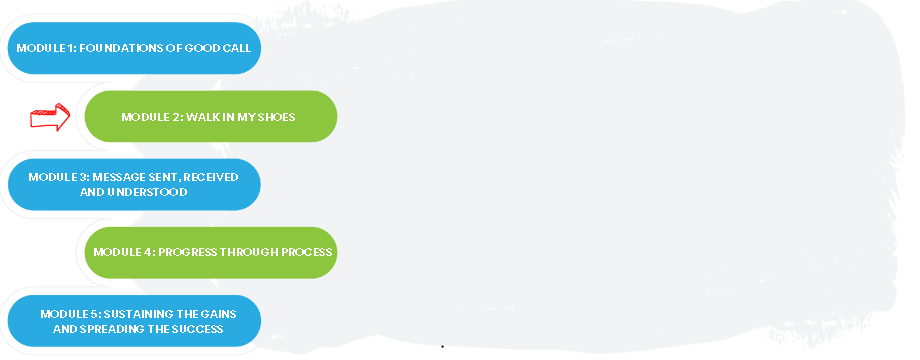 One thing that stood out for us:(Highlight something you learned from your Good Call Detective conversations) What we discovered as a team: (Opportunities for improvement within the Good Call Team’s sphere of control) 	 What our team wants everyone else on this (unit/clinic/floor) to know: If you are interested in learning more, contact: (Insert Action Series Team members’ names and best way to contact them)